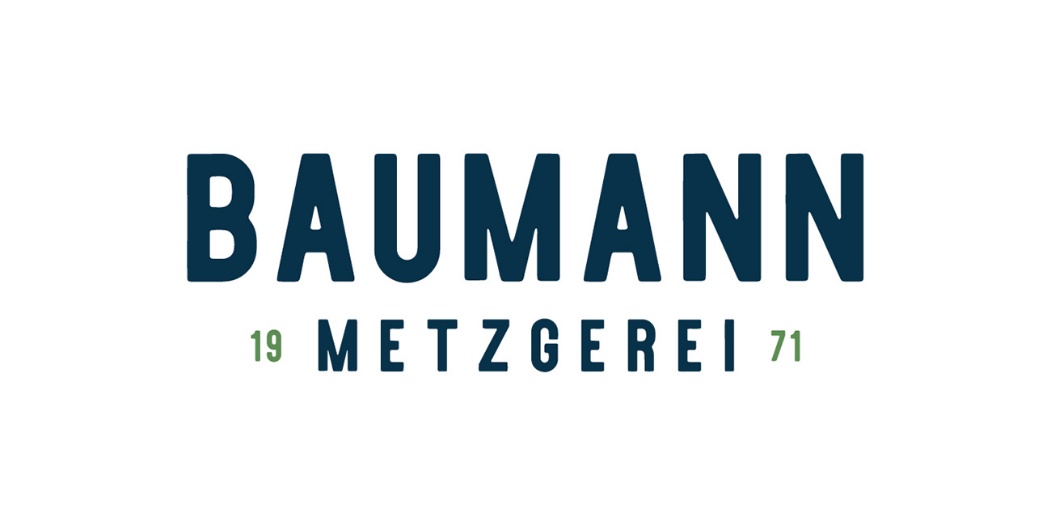 Bio- BestellformularName:		__________________________________________Telefonnummer:	__________________________________________Abholort:		______________________Abholdatum:_____________MengeArtikelbezeichnung 